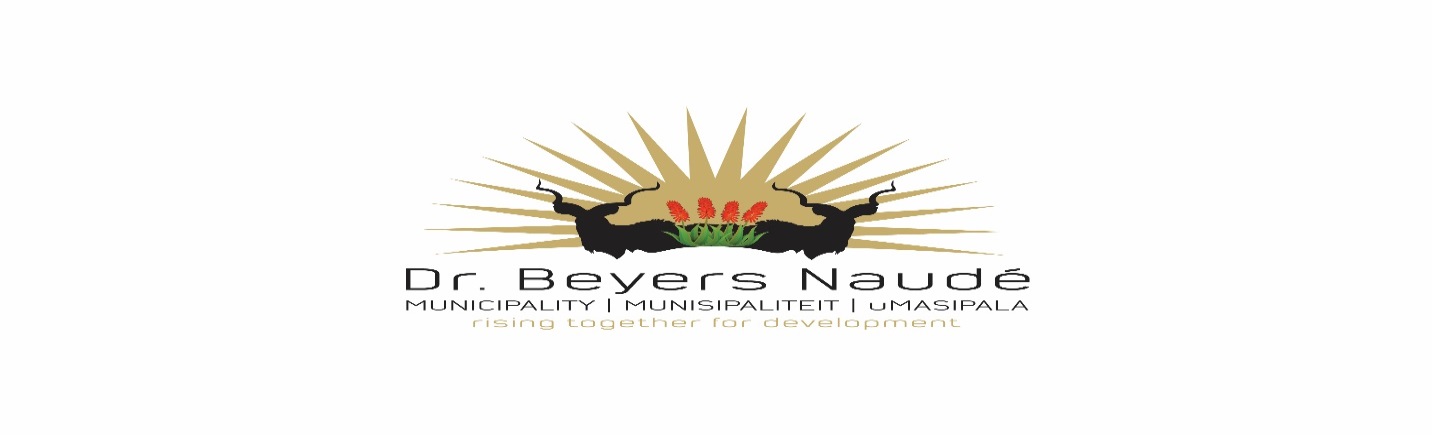 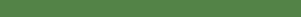 INVITATION TO QUOTE: BEY SCM 245SUPPLY, DELIVERY AND OFFLOADING OF CREASEWOOD POLESQuotations are hereby invited from registered suppliers:Quantities and Specifications 50 x 9 meter Creasewood Poles (160 /180 mm Top).    10 x 11meter Creasewood Poles (160/180 mm Top).Quotes must be placed in the municipal tender box, Robert Sobukwe Building, in sealed envelopes clearly marked "BEY SCM 245 ", not later than 12h00 on Friday the  5th of February 2021 and will be opened in public immediately thereafter.Note:Faxed, e-mailed or late quotations will not be acceptedThe tender will be evaluated on 80/20 system.Price must include vat (if registered for vat) and delivery costs to Graaff-Reinet.All suppliers must be registered on the Central Supplier Database (CSD)A current original tax clearance certificate of SARS is to be submitted.A current certified Municipal (rates& services) clearance certificate to be submitted.Attached declaration of interest to be completed.Attached pricing schedule to be completedPPPFA of 2017 will applyA current certified BBBEE certificate must be submitted in order to claim preference points. Council is not bound to accept the lowest or any quotation and reserves the right to accept any tender or part thereof.For further details contact the Mr. A. Van Zyl at 049 807 5700DR. E.M. RANKWANAMUNICIPAL MANAGERMBD 4DECLARATION OF INTEREST1.	No bid will be accepted from persons in the service of the state.Any person, having a kinship with persons in the service of the state, including a blood relationship, may make an offer or offers in terms of this invitation to bid.  In view of possible allegations of favouritism, should the resulting bid, or part thereof, be awarded to persons connected with or related to persons in service of the state, it is required that the bidder or their authorised representative declare their position in relation to the evaluating/adjudicating authority and/or take an oath declaring his/her interest. 3	In order to give effect to the above, the following questionnaire must be completed and submitted with the bid.3.1	Full Name:   …………………………………………………………………………3.2	Identity Number:     …………………………………………………………………3.3	Company Registration Number:   …………………………………………………3.4	Tax Reference Number:    …………………………………………………………3.5	VAT Registration Number:   ………………………………………………………3.6	Are you presently in the service of the state                                                       YES / NO   3.6.1	If so, furnish particulars.            ………………………………………………………………             ………………………………………………………………3.7	Have you been in the service of the state for the past                                         YES / NO          twelve months?If so, furnish particulars.………………………………………………………………………………………………………………………………3.8	Do you, have any relationship (family, friend, other) with persons in the service of the state and who may be involved with the evaluation and or adjudication of this bid?3.8.1	If so, furnish particulars.	………………………………………………………………	………………………………………………………………3.9	Are you, aware of any relationship (family, friend, other) between a bidder and any persons in the service of the state who may be involved with the evaluation and or adjudication of this bid?3.9.1	If so, furnish particulars…………………………………………………………….…………………………………………………………….YES / NOYES / NO3.10	Are any of the company’s directors, managers, principal                                        YES / NO 	shareholders or stakeholders in service of the state?                      3.10.1	If so, furnish particulars.	………………………………………………………………	………………………………………………………………Are any spouse, child or parent of the company’s directors,                                   YES / NOmanagers, principal shareholders or stakeholders in serviceof the state?3.11.1	If so, furnish particulars.	………………………………………………………………	………………………………………………………………CERTIFICATIONI, THE UNDERSIGNED (NAME)     ………………………………………………………………………CERTIFY THAT THE INFORMATION FURNISHED ON THIS DECLARATION FORM IS CORRECT. I ACCEPT THAT THE STATE MAY ACT AGAINST ME SHOULD THIS DECLARATION PROVE TO BE FALSE.  	Signature                                                       	 Date         ………………………………………               …………………………………………………………	Position 	Name of BidderSCHEDULE OF QUANTITIESSCHEDULE OF QUANTITIESCREASEWOOD POLESCREASEWOOD POLES●  All prices must include Vat, Cost of delivery and off loading at the Municipal ●  All prices must include Vat, Cost of delivery and off loading at the Municipal ●  All prices must include Vat, Cost of delivery and off loading at the Municipal ●  All prices must include Vat, Cost of delivery and off loading at the Municipal ●  All prices must include Vat, Cost of delivery and off loading at the Municipal Stores Graaff-Reinet.Stores Graaff-Reinet.ITEMDESCRIPTIONQUANTITYDELIVERY TIMECOST  +  VAT19m Creasewood Poles50160/180 Top.211m Creasewood Poles10160/180 Top.Total Amount + VatTotal Amount + VatTotal Amount in Words:  ______________________________________________Total Amount in Words:  ______________________________________________Total Amount in Words:  ______________________________________________Total Amount in Words:  ______________________________________________Total Amount in Words:  __________________________________________________________________________________________________________________________________________________________________________________________________________________________________________________________________________________________________________________________________________________________________________________________________Name of Tenderer:   __________________________________________________Name of Tenderer:   __________________________________________________Name of Tenderer:   __________________________________________________Name of Tenderer:   __________________________________________________Name of Tenderer:   __________________________________________________Signature:  __________________________________________Signature:  __________________________________________Signature:  __________________________________________Signature:  __________________________________________Business Address:_______________________________________________Business Address:_______________________________________________Business Address:_______________________________________________Business Address:_______________________________________________Business Address:________________________________________________________________________________________________________________________________________________________________________________________________________________________________________________________________________________________________________________________________________________________________________________________________________________________________________________________________________________________________________________________________________________________________________________________________________________________________________________________________________________________________________________________________________________________________________________________________________________________________________________________________________________________________________________________________________________________________________________________________________________________________Phone Nr.  ___________________________Phone Nr.  ___________________________Phone Nr.  ___________________________Date:  _____________________Date:  _____________________Date:  _____________________